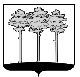 
ГОРОДСКАЯ  ДУМА  ГОРОДА  ДИМИТРОВГРАДАУльяновской областиР Е Ш Е Н И Ег.Димитровград   31  июля  2019  года   .                                                                                                                                                                                                                                                                                                                                                                                                                                                                                                                                                                                                                                                                           № 29/215                                                                                                                                                         О признании утратившим силу (отмене) решения Городской Думыгорода Димитровграда Ульяновской области третьего созыва от 23.01.2019 №12/99 «Об утверждении структуры Администрации города Димитровграда Ульяновской области»В соответствии с частью 1 статьи 48 Федерального закона от 06.10.2003 №131-ФЗ «Об общих принципах организации местного самоуправления в Российской Федерации», частью 14 статьи 81 Устава муниципального образования «Город Димитровград» Ульяновской области, на основании вступившего в законную силу решения Ульяновского областного суда              от 14.06.2019  о признании недействующим решения Городской Думы города Димитровграда Ульяновской области от 23.01.2019 №12/99 «Об утверждении структуры Администрации города Димитровграда Ульяновской области», Городская Дума города Димитровграда Ульяновской области третьего созыва решила:1. Признать утратившим силу (отменить) решение Городской Думы города Димитровграда Ульяновской области третьего созыва от 23.01.2019 №12/99 «Об утверждении структуры Администрации города Димитровграда Ульяновской области».2. Установить, что настоящее решение подлежит официальному опубликованию и размещению в информационно-телекоммуникационной сети «Интернет» на официальном сайте Городской Думы города Димитровграда Ульяновской области (www.dumadgrad.ru)3. Установить, что настоящее решение вступает в силу со дня, следующего за днем его официального опубликования.	4. Контроль исполнения настоящего решения возложить на комитет по социальной политике и местному самоуправлению (Степаненко).Председатель Городской Думы			Исполняющий обязанностигорода Димитровграда					Главы города ДимитровградаУльяновской области					Ульяновской области			      А.П.Ерышев				                    Л.П.Шишкина